GRAM 15					Le groupe nominal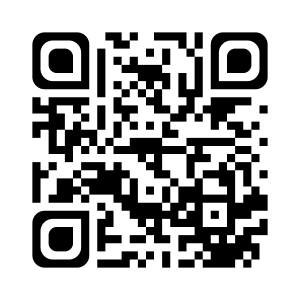 C’est un groupe de mots dont le noyau est le NOM.Il est formé obligatoirement d’un nom, accompagné la plupart du temps d’un déterminant. Il peut comporter un ou plusieurs adjectifs et aussi un complément du nom et une proposition subordonnée relative.Ex : 	un 	chien	det	nom	un 	grand	chien	det	adj	nom	un 	chien 	de berger	det	nom	complément du nom	un 	chien 	qui a du flair	det	nom	proposition subordonnée relativeJe sais ma leçon si…GRAM 15 Je sais repérer les groupes nominaux dans une phrase.